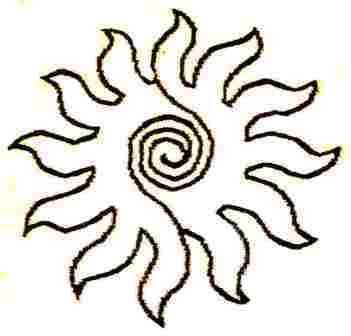        Letters  224We must not forget that for us Pax means balance between all the internal and external factors that allow us to reach the longed-for advancement towards the levels of greater consciousness. That is why we keep it in mind as the first impulse towards action. As a famous Mexican cartoonist used to say: "Everything is possible in Peace". Naturally, provocations abound to invalidate this impulse and turn it into a kind of dirty war.In spite of everything we have to maintain the Pax. What can happen to us? To be assaulted in our feelings and react in the name of offense - Hold on! - I think I heard Don José Manuel Estrada say. It is all a matter of time. The ignoble appears until the process continues in the name of conscience. Examples were given to us by the Elder Brother, so many that for some it was difficult to endure them, but we endured them and what happened, the light continues to open for all.Now the same problem appears, provocations to see what can be caught in the troubled river. Only now they are trying to act in the name of the Master himself. It is necessary to follow the Line traced by him. The rest are the consequences of bad consciences that, when he was alive, waited for the moment to prosper in his name.Once, while I was in Cuernavaca, in the State of Morelos, a Sister, very dear to all of us, approached me and told me that a journalist wanted to talk to me. I let him in and he presented me with a simple little note, one of those used to dispatch materials, which read: Consultation five hundred pesos. Elements for healing one hundred and twenty-five pesos.I was perplexed and the journalist continued:I would not have realized it until I went to the pharmacy and saw the same material used in the cure, which was worth twelve pesos and fifty centavos.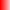 Must be a misunderstandingThe journalist continued talking to me for twenty minutes and I remained silent. Of course, the whole sermon was against my Master, because he allowed us to swindle people.    This    is    just    a    simple    example.    The    referral    note    was    signed.The Self is what IS. To feel it outside and inside is a realization. Silence is the best way to say it and to work so that it is at the service of all, without exception. This matter of Human Re-education entrusted to us by the Sublime Master is no small matter. We must persevere until the result of our efforts is noticed by itself. To make it noticeable is a factor of disharmony that hurts susceptibilities very much to the surface. To keep quiet about it is to act as if nothing happened. Publicizing it in all its goodness is another matter.Sooner or later, what is good will prevail, taking advantage of initiatives started in the past and trying out new ones. For example, the means made available to us by modern advertising are good. They are within our reach and serve to show the facts in the form of photographs, conferences, Ashrams advances, Camfrog, Picasa, Power Point and others.What is needed is a coherent plan of action which the World Honorable Council and the Honorable Initiatic Council are already beginning to use. In it there is work for all who want to develop their consciousness on the basis of service. On the other hand, the Honorable Gurus and the Sat Chellah have work for several incarnations. There is really no time to spend on petty, inconsequential disputes. On their part the agencies under the Honorable Initiatic Council are completely overwhelmed by a multitude of aspirants to Initiation who are ready to propose solutions on the fly, without demanding anything but consciousness.We are in one of the key moments for the development, in the future, of an authentic Great Universal Fraternity based on consciousness. It is not that we are doing everything, nor that we are members of a chosen people, the union of events of the process favor us, we must not deceive ourselves. Latin America and the United States are becoming a hope for Humanity. Europe and the other continents have given us the best of themselves: Asia, to begin with, a Buddha, Africa and Europe a Christ. Now it is America's turn. Later it will be Australia. Now we must give the best we can give.To lay the foundations to develop a movement that will last two thousand years is not an easy thing. We should feel flattered to be the ones who proposed consciousness as an element to be accepted by this New Age to form the Universality - to be One and Diverse - to propose, the consciousness of the Self above all that we supposed. Naturally a real avalanche of data awaits us, which we have to select for our own consciousness. But we already see that, if we give preference to what suits our purpose, it belongs to us and what is not for us vanishes, even if we know that for others it is indispensable. We must be tolerant, without tolerating ourselves. What is, is, whether we like it or not. As for others, they may see it in different ways. With few that we begin, our example is worth much more than words, especially when we show with concrete facts our successes. Little by little we will become more. We have a little less than two thousand years left. Let us not want to go too fast. Great changes, such as this one, which goes from personal greed to unity in diversity, take many years. However, here we go, showing with health and awareness a whole range of possibilities that will later facilitate the Capricornian Use of our consciousness in the Age of Sagittarius.Sat Arhat José Marcelli
September 10, 2009
www.redgfu.net/jmnOriginal text in Spanish:
www.josemarcellinoli.com/2009/pdf/2009_cartas_224.pdf
Translation by: Marcos Paulo González Otero
email: gmarcosp@gmail.com
www.otero.pw
WhatsApp/Telegram: +52 686 119 4097
Version: 03052022-01
Please feel free to forward opinions.